Published in Animal Journal Heritability of phenotypic udder traits to improve resilience to mastitis in Texel ewes R.E. Crump1, S. Cooper2, E.M. Smith2a, C. Grant2, L.E. Green1b1School of Life Sciences and Zeeman Institute for Systems Biology and Infectious Disease Epidemiology Research, University of Warwick, Coventry, CV4 7AL2School of Life Sciences, University of Warwick, Coventry, CV4 7ALaPresent address: The British Texel Sheep Society Ltd, Stoneleigh Park, Kenilworth, CV8 2LG.	bPresent address: College of Life and Environmental Sciences, University of Birmingham, Edgbaston B15 2TTCorresponding author: Laura Green. Email: l.e.green.1@bham.ac.ukTable S1 Deviance information criteria (DIC) for individual animal models for ewe heritability of udder phenotypes with various combinations of fixed effectsFSD = Flock observation date, EA = ewe age, DIM = days in milk. The lowest value of DIC for each phenotype was included in the model.Table S2 Marginal posterior distributions of variance components, heritabilities and repeatabilities of continuous traits for heritability of ewe udder phenotypic traits estimated with an individual animal model with repeated recordsMAP = maximum a posteriori probability1= variance of e = vector of random residual effects2 = variance of a = vector of random animal effects3= variance of u = vector of random permanent environmental effects associated with ewesh2 = heritabilityTable S3 Marginal posterior distributions of variance components, heritabilities and repeatabilities of binary traits for udder phenotypes in ewes estimated with an individual animal model with repeated recordsMAP = maximum a posteriori probability1 = variance of a = vector of random animal effects2= variance of u = vector of random permanent environmental effects associated with ewes3h2 = heritabilityTable S4 Marginal distributions of variance components and heritabilities from an individual animal model INLA analyses of continuous udder traits in ewes with a fixed effect of litter size either included or excluded from the modelINLA = Integrated Nested Laplace ApproximationMAP = maximum a posteriori probability1= variance of e = vector of random residual effects2 = variance of a = vector of random animal effectsh2 = heritabilityTable S5 Marginal distributions of sire and additive genetic variances and heritabilities from the sire model INLA analyses of binomial udder traits in ewes with a fixed effect of litter size either included or excluded from the modelINLA = Integrated Nested Laplace ApproximationMAP = maximum a posteriori probability1= variance of s = vector of random sire effects2 = variance of a = vector of random animal effectsh2 = heritabilityTable S6 Correlations between maximum a posteriori estimated breeding value udder traits of sires with more than 5 ewe offspring 1 = Teat placement Supplementary Figure S1 Mode and 95% confidence interval of posterior marginal distribution of heritability of continuous traits of udder morphology in Texel sheep as the mode and informativeness of the prior distribution of heritability varies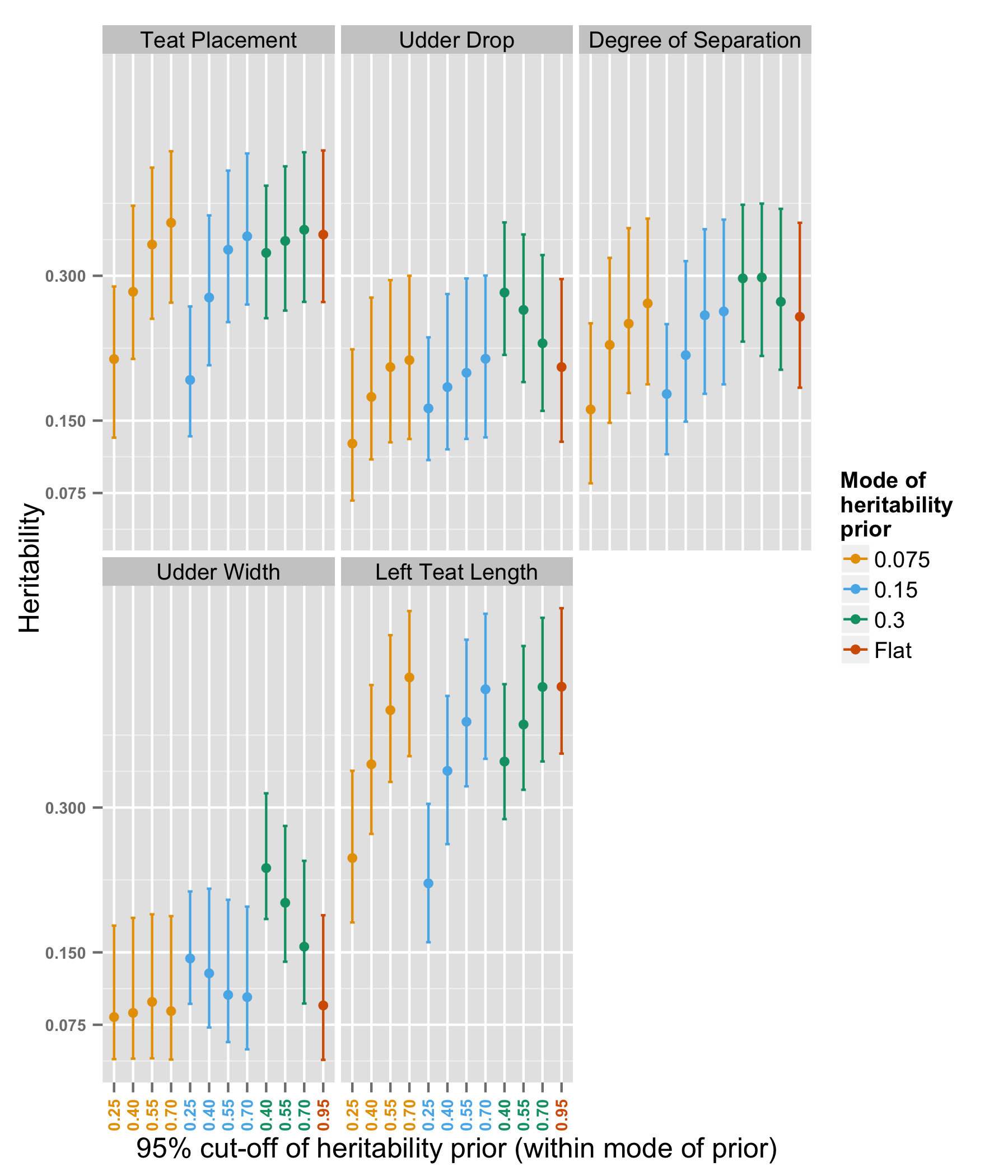 Supplementary Figure S2 Mode and 95% confidence interval of posterior marginal distribution of heritability of binary phenotypic udder traits in Texel ewes as the mode and informativeness of the prior distribution of heritability varies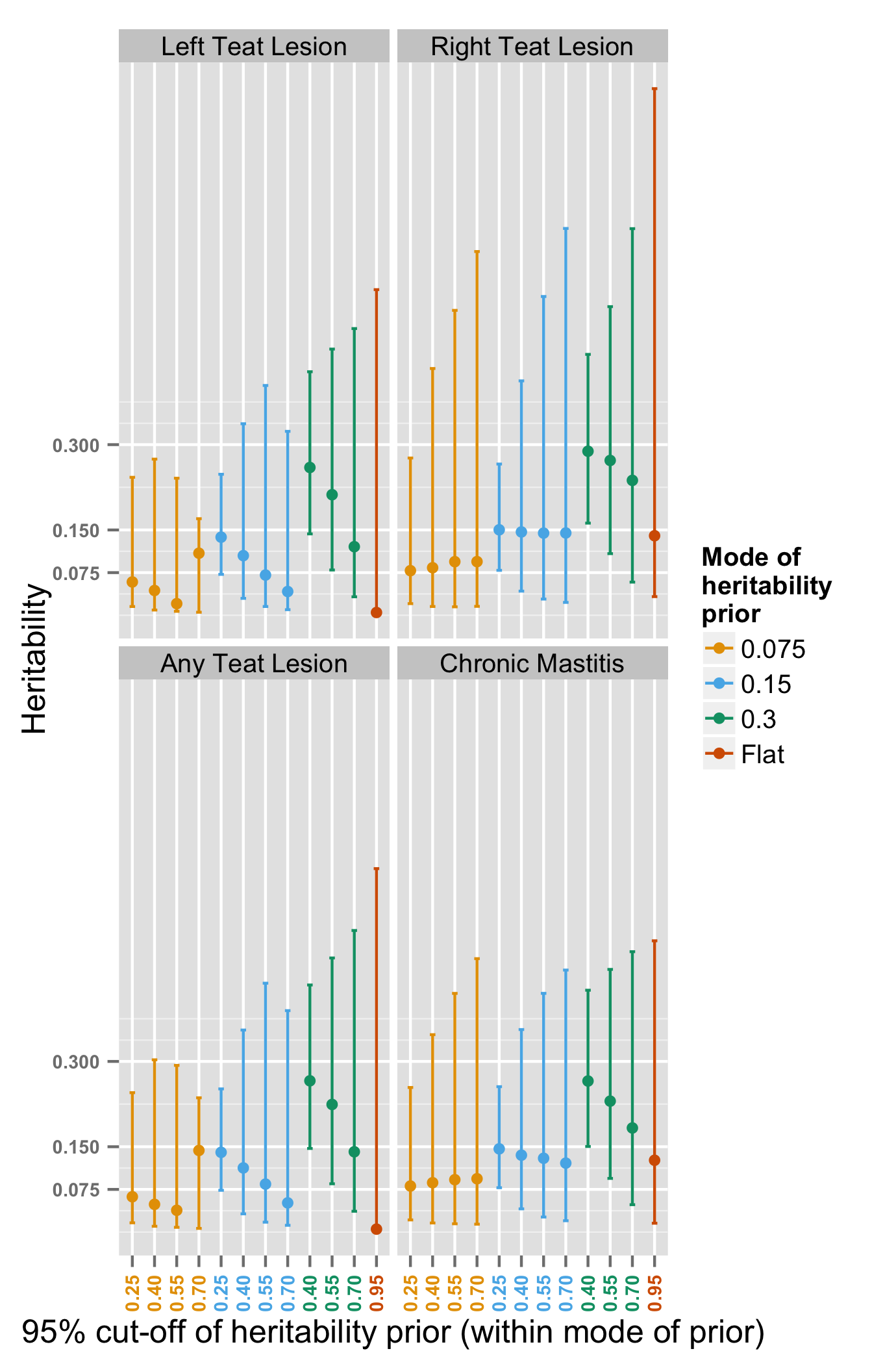 PhenotypeFixed effects tested for inclusion in the modelFixed effects tested for inclusion in the modelFixed effects tested for inclusion in the modelFSDFSD, EAFSD, DIMFSD, EA, DIMTeat placement2022.612019.922022.492019.37Udder drop1718.411708.251719.691708.94Degree of separation2290.072291.512291.112292.41Udder width2907.052894.592899.372884.11Left teat length725.71725.93719.12722.22Chronic mastitis902.48904.66904.3906.46Left teat lesion531.3533.24531.97533.87Right teat lesion572.57573.2574.07574.71Any teat lesion699.28702.33701.04704.08TraitParameterMeanSDPercentilesPercentilesPercentilesMAP2.5%50%97.5%Teat placement10.6340.06340.5180.6320.760.62820.4220.08190.2760.4180.5880.41130.00030.001500.00010.00170h20.4010.03690.330.4010.4740.401r 0.4010.03690.330.4010.4750.402Udder drop0.3070.04150.230.3050.3870.2980.1560.05320.06640.1530.2670.150.1660.05440.07980.1620.2750.151h20.2440.04390.1620.2430.5970.517r0.5170.04180.4340.5180.5970.517Degree of separation1.040.120.811.041.271.040.5260.150.2510.5190.8280.5030.2010.1410.04610.160.5260.0447h20.2720.04430.1890.270.3620.268r0.420.04650.3290.420.510.424Udder width2.320.2111.882.332.692.360.4220.1790.1440.3970.8230.2780.1870.1940.02950.09680.6980.0294h20.1290.03940.06210.1260.2140.115r0.2340.04940.1410.2320.3340.239Left teat length0.09920.01110.07930.09880.1210.0980.0850.01530.05770.08430.1160.08330.00020.000500.00010.00150h20.4620.0360.3910.4620.5330.472r0.4630.0360.3920.5330.4720.463TraitParameterMeanSDPercentilesPercentilesPercentilesMAP2.50%50%97.50%Chronic mastitis10.362780.236690.040780.319010.920310.21607Chronic mastitis20.00050.002420.000010.000070.001740.00002h230.096660.052190.022260.08840.219170.05832r0.096710.052190.02230.088440.219190.05925Left teat Lesion0.482340.353790.040080.406531.391180.19756Left teat Lesion0.000380.001650.000010.000070.001660.00002h20.123420.072730.0230.110730.294310.06695r0.123460.072730.023060.110760.294350.06692Right teat Lesion0.561670.38060.05980.48631.483080.33203Right teat Lesion0.000350.001520.000010.000070.001620.00002h20.141280.074260.032780.13040.312630.10039r0.141320.074250.032830.130450.312670.10042Any teat lesion0.376530.267950.032450.320271.062840.16672Any teat lesion0.000440.002030.000010.000070.001670.00002h20.099190.058850.018410.088970.239090.05199r0.099230.058840.018460.0890.239180.06561TraitLitter size in modelParameterMeanSDPercentilesPercentilesMAPLitter size in model2.50%50%97.50%Teat placementYes10.7140.0780.5710.7120.8680.7120.3020.0890.150.2960.4870.284h20.3030.0420.2230.3020.3870.303No0.7130.0780.5710.7110.8670.710.3020.0890.150.2960.4860.284h20.3030.0420.2240.3030.3870.299Udder dropYes0.4940.0480.4030.4940.5860.4970.1080.0510.0290.1020.2180.084h20.1870.0440.1080.1850.2780.189No0.4960.050.4030.4960.5910.4990.1220.0530.0390.1170.2370.1h20.2060.0440.1260.2040.2970.199Degree of separationYes1.2920.151.021.291.5831.2950.5040.1710.2280.490.8620.454h20.2880.0440.2050.2880.3770.284No1.2850.151.0141.2831.5751.2860.5130.1710.2350.4990.870.465h20.2930.0440.2090.2920.3810.294Udder widthYes2.5330.1932.1522.5352.912.5440.3230.1720.0850.2920.7320.213h20.1060.0380.0430.1030.1910.097No2.5830.2042.1872.5842.9822.5940.3680.1890.0940.3360.810.26h20.1160.0390.0510.1130.2030.106Left teat lengthYes0.1110.0140.0850.1110.1390.1110.0760.0180.0460.0750.1130.072h20.4050.040.3280.4050.4840.405No0.110.0140.0840.110.1380.110.080.0180.0490.0790.1170.077h20.4210.0390.3440.4210.4980.423TraitLitter size includedParameterMeanSDPercentilesPercentilesMAPLitter size included2.50%50%97.50%Chronic mastitisYes10.1580.1090.0150.1360.4280.09Chronic mastitis20.6320.4350.0610.5441.7120.359h20.180.1170.0190.1590.460.113No0.1480.1050.0130.1260.4160.0790.5930.420.0540.5041.6640.315h20.1690.1130.0160.1480.4490.1Left teat lesionYes0.1140.0750.0070.1020.2670.030.4540.30.030.4071.0670.121h20.1320.0840.0090.120.30.038No0.1140.0750.0080.1050.2650.0310.4580.2980.030.4181.0590.123h20.1330.0840.0090.1230.2980.04Right teat lesionYes0.2210.1650.0160.1820.6360.0980.8820.660.0650.7282.5430.392h20.2430.1680.020.210.6480.127No0.2290.170.0180.1910.6610.1080.9180.6790.0710.7642.6450.432h20.2530.1710.0220.220.6690.139Any teat lesionYes0.1130.0750.0070.10.2660.030.4520.30.030.4011.0650.12h20.1310.0840.0090.1180.2990.038No0.130.0860.0080.1140.3040.0340.5140.3450.0340.4551.2160.138h20.1490.0960.010.1340.3380.044123456782. Udder drop0.243. Degree of separation-0.29-0.134. Udder width-0.21-0.570.315. Left teat length0.09-0.260.000.206. Udder coded-0.18-0.08-0.25-0.060.227. Left teat coded-0.09-0.12-0.12-0.160.01-0.048. Right teat coded-0.17-0.16-0.050.07-0.100.170.449. Teats coded-0.13-0.13-0.10-0.01-0.18-0.040.690.86